Proponowane aktywności z dzieckiem w domu.Temat kompleksowy: Pożegnania nadszedł czas.WTOREK 23.06.2020r.Witam we wtorek! Zapraszam do wspólnej zabawy Słuchanie wiersza A. Widzowskiej „Wakacje na dywanie”.Na latającym usiądź dywanie,Zabierz kanapki, butelkę wodyI powiedź głośno: - Szanowny Panie!Proszę polecieć w stronę przygody!Może na księżyc? Tam są kratery.A w nich kosmiczne żyją zwierzęta.Wypożyczymy gwiezdne rowery,Będziemy trąbić tiiiiit!! Na zakrętach!Potem sfruniemy prosto na Ziemię,Bo w środku lasu będzie lotnisko.Dziki, wiewiórki, sarny, jelenieZaraz nas porwą do tańca disco!Dywan poleci na krańce świata,W góry, nad morze, w sam środek burzy,Lecz po wakacjach, pod koniec świata,W góry, nad morze, w sam środek burzy,Lecz po wakacjach, pod koniec lata,Trzeba go będzie dobrze odkurzyć.Rozmowa na temat wiersza.- Czy w mieście w wakacje można się nie nudzić?- Co można robić w mieście?- Czy zabawa w latający dywan może być ciekawa?Pakujemy plecak na wakacje.Pomyśl, co zabrałbyś na letni wypoczynek? Jakie potrzebny rzeczy i dlaczego?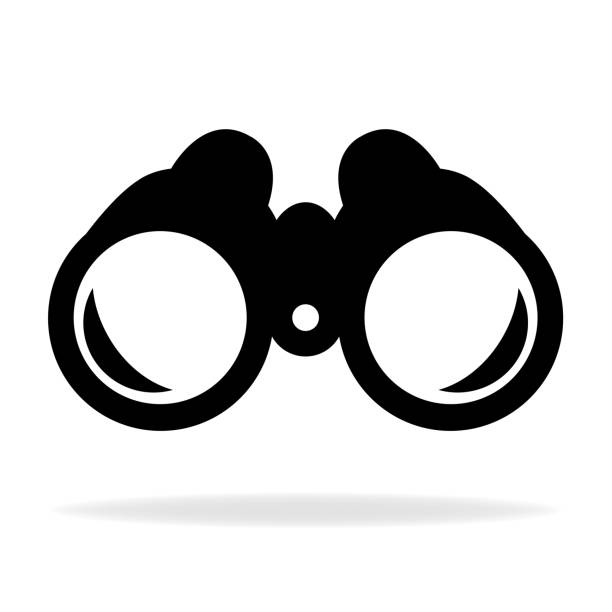 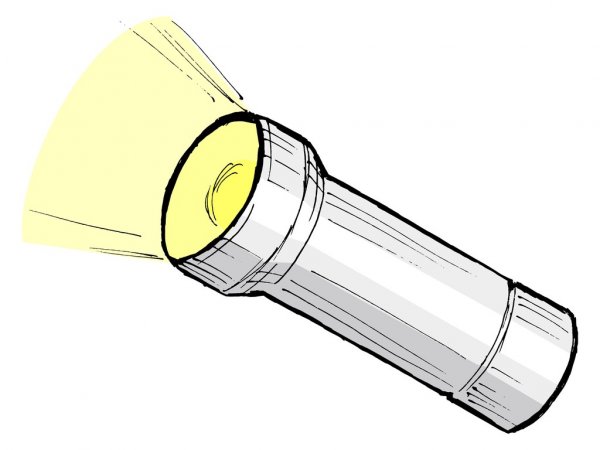 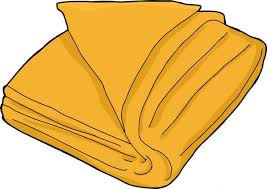 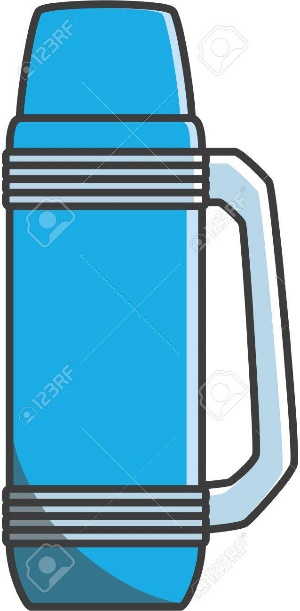 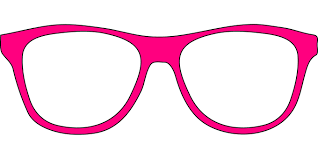 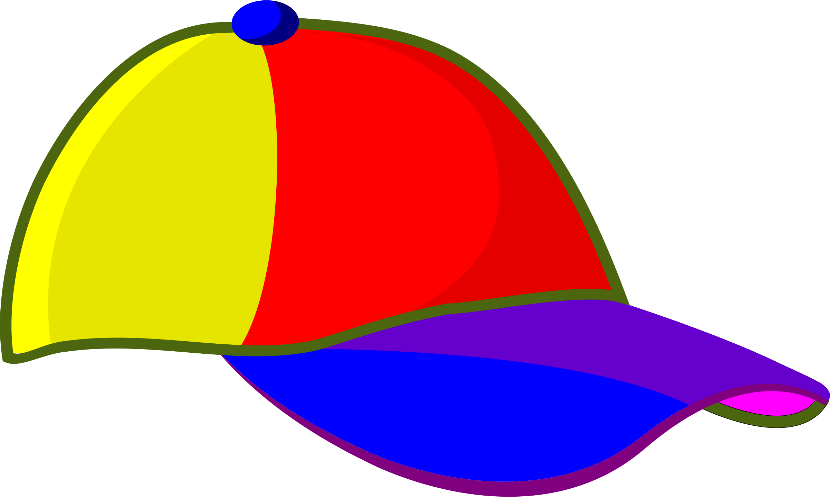 Składanie papierowej łódki techniką origami. Łódkę wykonujemy według podanej instrukcji. Dzieci mogą ja pokolorować, dowolnie ozdobić a na koniec puszczać po kałużach. 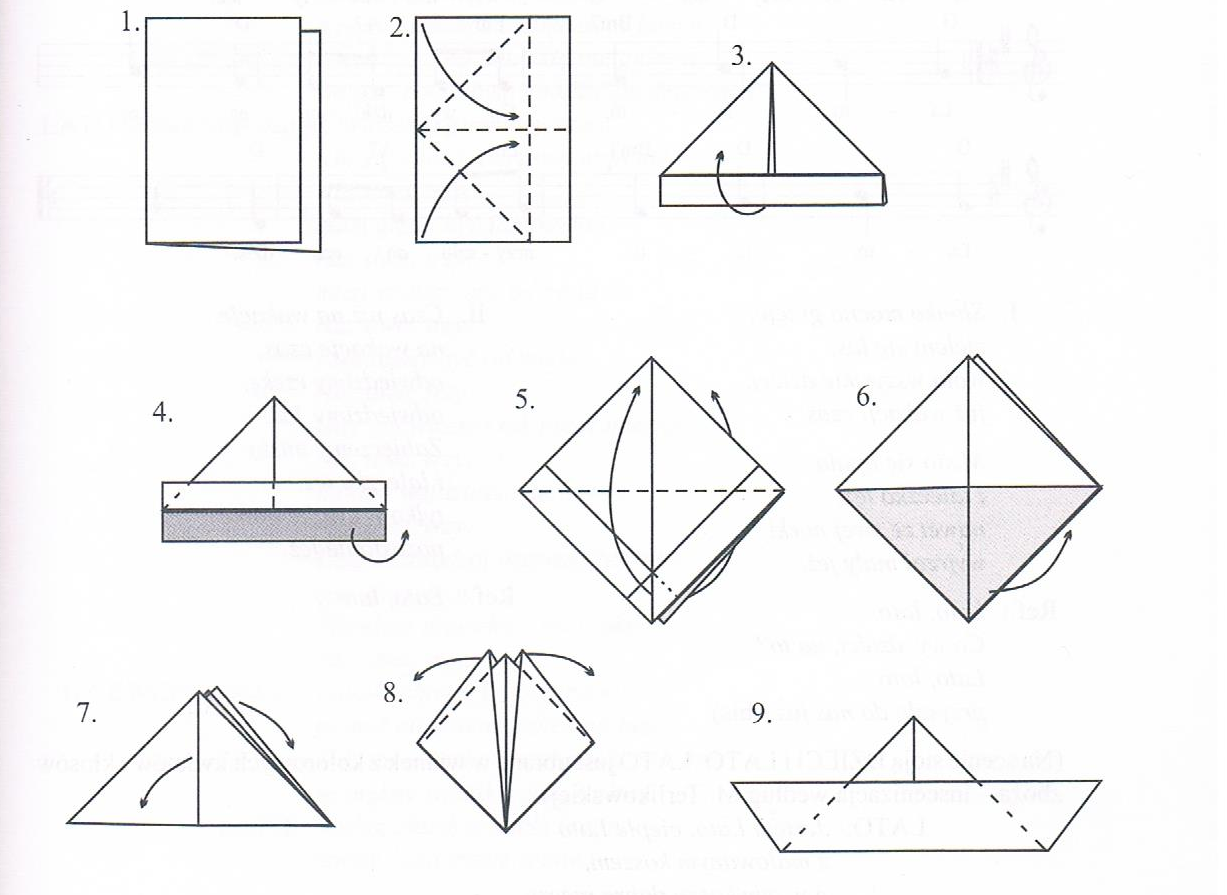 Karta pracy dla 4 – latków.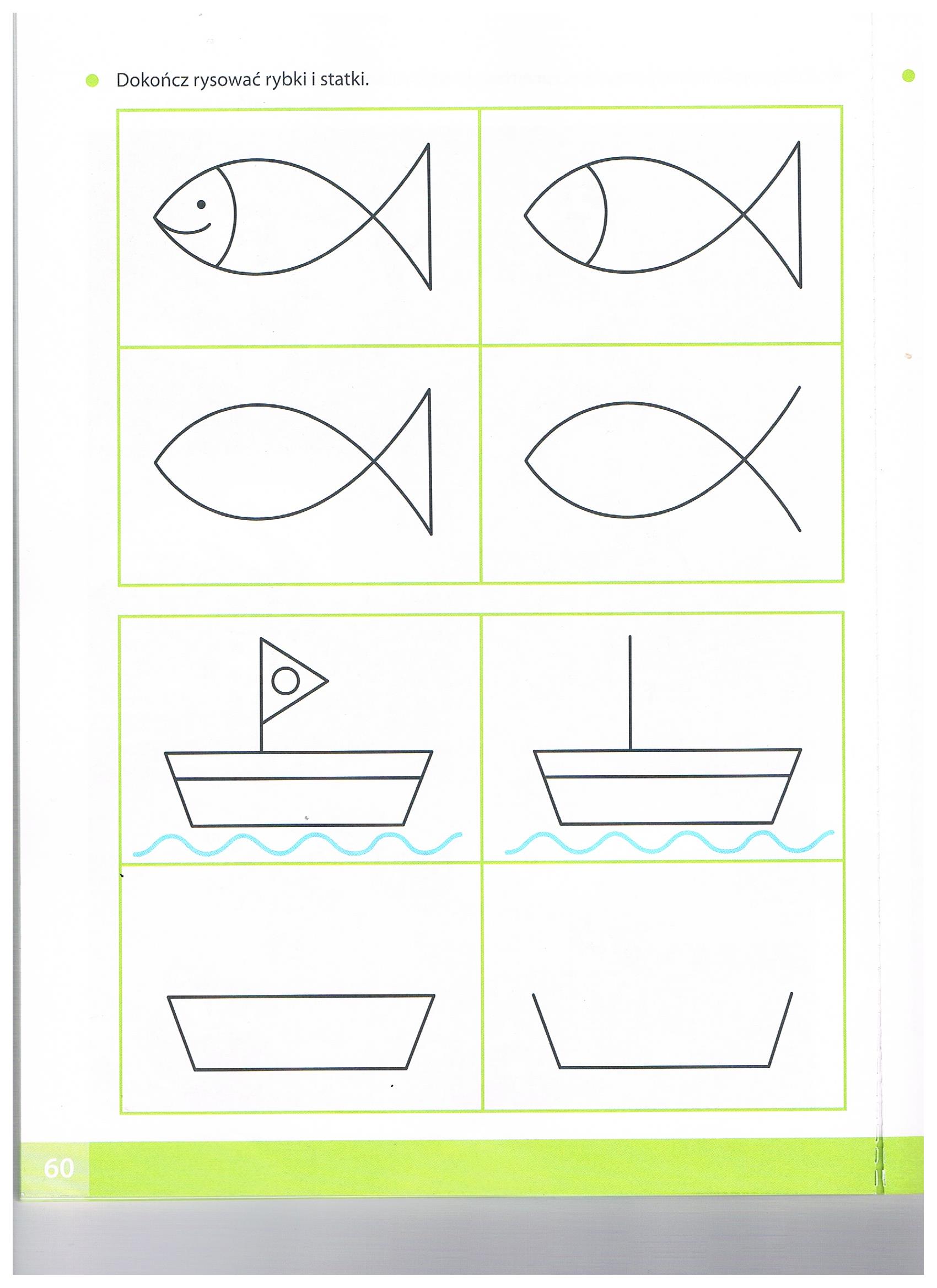 